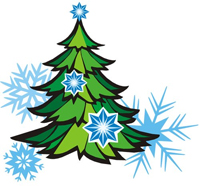 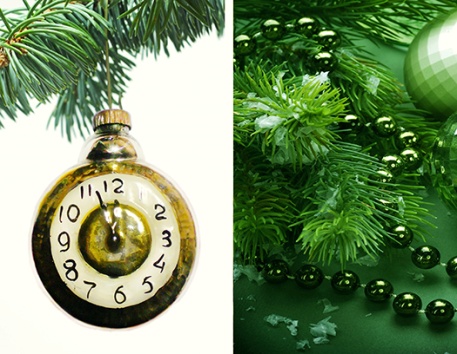 Уважаемые жители и гости нашегогорода и района!Поздравляем Вас, с наступающими Новогодними и Рождественскими праздниками,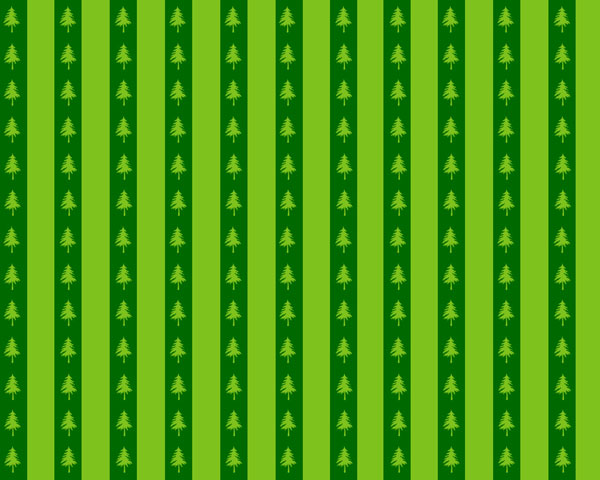 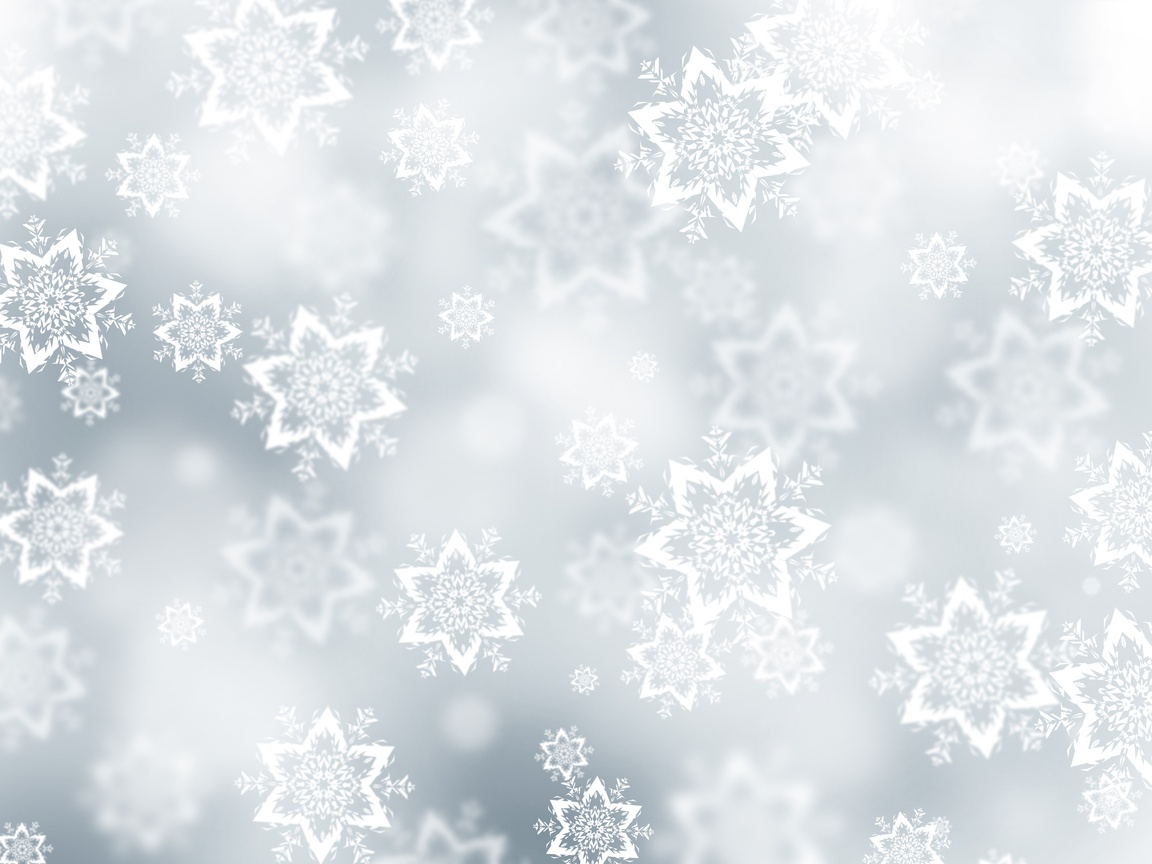 БУДЕМ РАДЫ ВСТРЕТИТЬСЯ С  ВАМИ:     26 декабря   12.00   -  Первомайская площадь,Открытие  «Снежного городка»         30 декабря  12.00  - Городской центр кино и досуга,   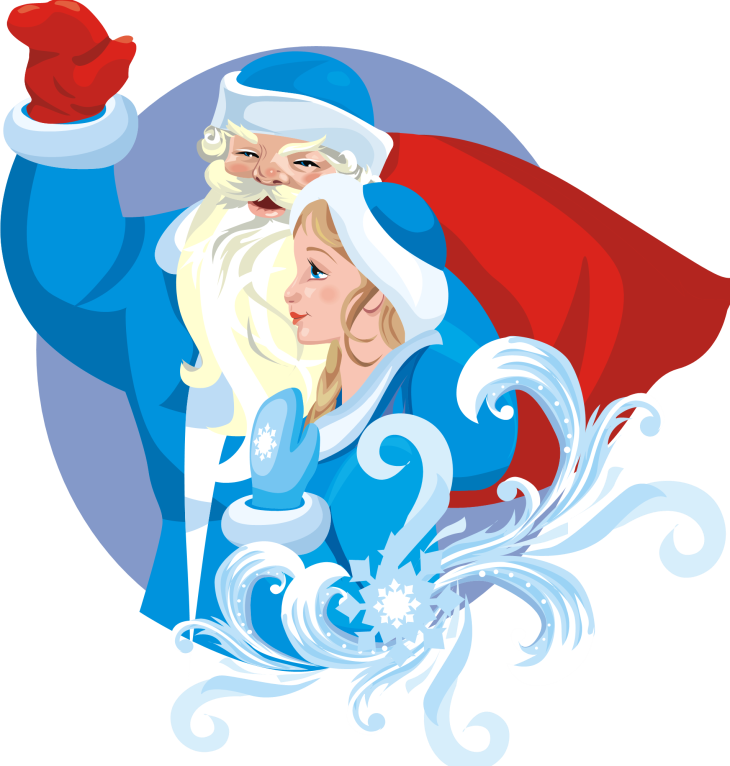 Новогоднее представление «На арене новогоднего цирка»  для детей (вход по пригласительным билетам)     1 января      01.00 - 03.00  - Первомайская площадь, Народное гуляние «Новогодний карнавал»                            02.00  - Праздничный фейерверк.      2 января 12.00  -  Дворец досуга,Театрализованное представление «Алиса в  стране новогодних чудес» для детей (вход по пригласительным билетам)      7 января  12.00   - Городской центр кино и досуга,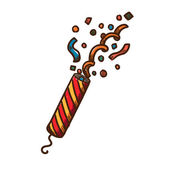 Рождественское представление «Что младенцу мы подарим?» (вход свободный)               7 января   14.00   - Первомайская площадь,           Праздник для всей семьи «Веселись народ, рождество идет»     8 января   14.00   - Дворец досуга,      	Рождественские встречи «В ритмах января» для старшего      	поколения (вход свободный)       Любителей активного отдыха ждём: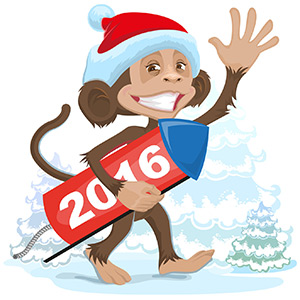                   13 декабря 11.00 – Открытие лыжного сезона (лыжная              база)  ул.Парковая,12   	 26 декабря 10.30 – Чемпионат по настольному теннису         на    приз Деда Мороза (спортивный зал ПРМЗ)	 06 января 14.00 - Первенство Пермского края по хоккею с шайбой (хоккейная коробка)	10 января 14.00 - Первенство Пермского края по хоккею с шайбой (хоккейная коробка)                             Организационный комитет                                                   Деда Мороза и Снегурочки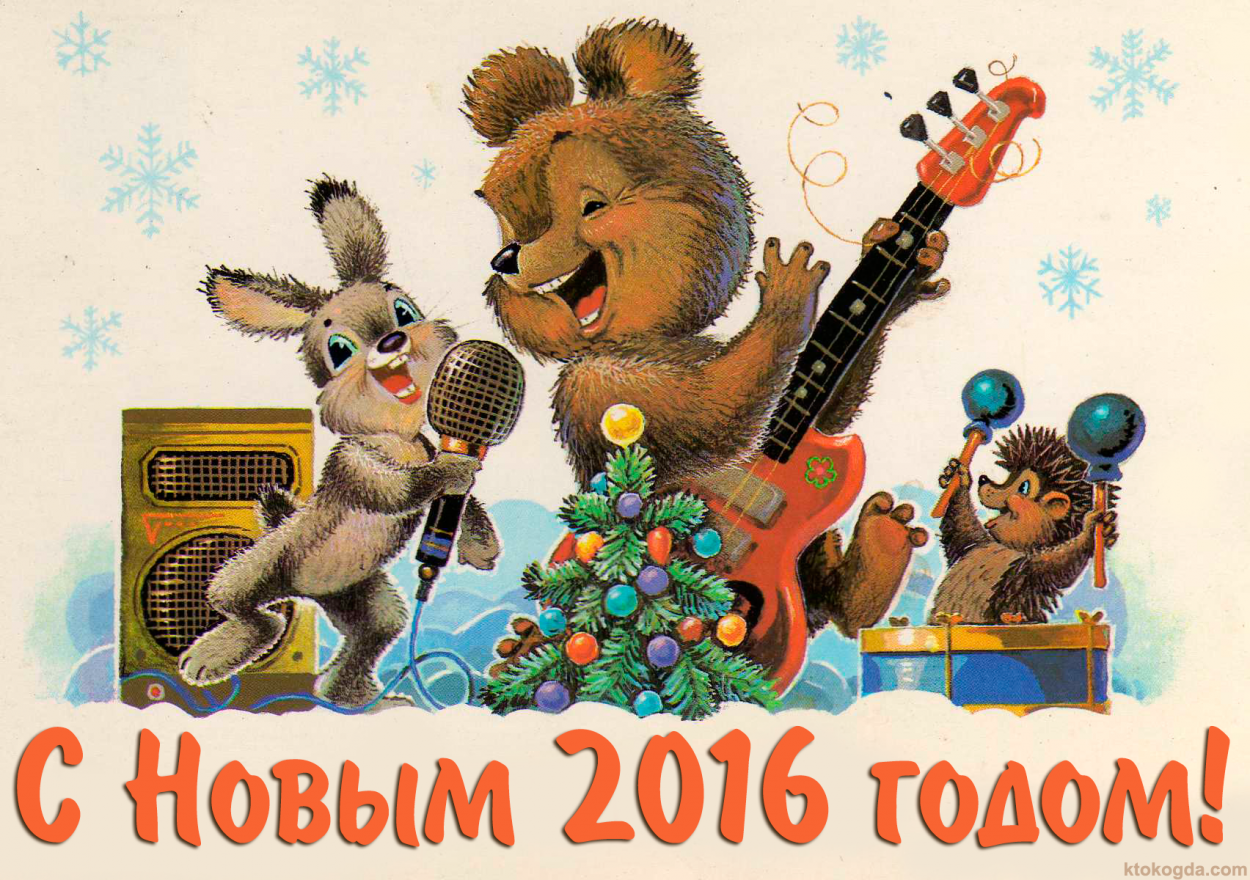 